Publicado en Madrid / Barcelona el 13/09/2016 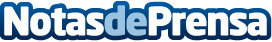 Feria Educativa ofrece en septiembre dos grandes eventos en torno al postgradoFeria Educativa se llevará a cabo en Madrid el jueves 15 y en Barcelona el jueves 29. Másteres, MBA, especializaciones, doctorado, becas, ayudas, metodologías, asesoramiento y más, constituyen la oferta de los eventos. Con la asistencia de las Universidades y Escuelas de Negocio de mayor prestigio en España. Los asistentes podrán acceder a más de 500 becas gestionadas por los propios centros de postgradoDatos de contacto:Carlos Faiglwww.feriaeducativa.com34 91 737 88 43Nota de prensa publicada en: https://www.notasdeprensa.es/feria-educativa-ofrece-en-septiembre-dos Categorias: Comunicación Marketing Madrid Cataluña Emprendedores Universidades http://www.notasdeprensa.es